VOLKSWAGEN ASSOCIATION OF WESTERN NEW YORK INC. 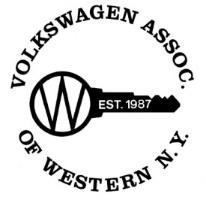 Gathering VW Enthusiasts since 1987  MEMBERSHIP APPLICATION/RENEWAL  The Mission of the Volkswagen Association of Western New York Incorporated is to unite VW enthusiasts, regardless of cooling preference, in the furthering of the hobby. A social organization, the club holds monthly meetings and sponsors several special events each year, including technical sessions, a summer picnic and a swap meet/car show.   Visit our website at:  www.vwawny.org or our Facebook Page  - Please Print Clearly. Thank you! – Last Name: _________________________________________________________  First:  _________________________   Significant Other: ____________________ Address: ___________________________________________________________ City: ______________________State: ____________Zip:________________ E-Mail: PLEASE PRINT LEGIBLY!  ______________________________________  Phone: _________________________ Cell: ___________________________ Volkswagens currently owned (Year/Model)  ____________________________________________________________________________ ____________________________________________________________________________  	____________________________________________________________________________ I have read and agree to abide by the Constitution and By Laws accompanying this form. SIGNATURE: ________________________________ DATE: ______________________ All memberships, single or family, are $20 per calendar year, renewable prior to February of the new year.  Please make check payable to: VWAWNY.   Mail completed application and dues to: Maureen Ellis 570 Meadowbrook Drive North Tonawanda, NY 14120 Questions?   Call Maureen at 716-694-9038 or email Maureen at elliswr@roadrunner.com  PLEASE KEEP THE ATTACHED BY-LAWS. CONSTITUTION AND BYLAWS OF THE VOLKSWAGEN ASSOCIATION OF WESTERN NEW YORK INCORPORATED ARTICLE I NAME The organization will be known as the “Volkswagen Association of Western New York Incorporated”.  ARTICLE II PURPOSE A) To help every member enjoy their Volkswagen to the fullest. B) To gather together in order to; 1) conduct association business and 2) discuss Volkswagen related items and ideas. C) To stage various Volkswagen car events in order to promote interest in Volkswagen vehicles. D) To supply each member with useful and interesting information concerning their Volkswagen.  ARTICLE III POWERS A) To organize and maintain an independent local Volkswagen enthusiast’s association. B) To incorporate under any appropriate incorporation laws pertaining to non-profit organizations in the State of New York. C) To adopt these laws.  ARTICLE IV MEMBERSHIP:  Membership is open to any Volkswagen enthusiast regardless of race, creed, sex, age or national origin.  ARTICLE V OFFICERS AND ELECTIONS:  The club will function under the direction of a five-member Board of Directors.  The membership will hold annual elections for President, Vice President, Secretary and Treasurer. A. The Board of Directors shall consist of a total of five (5) members, four (4) Board members plus the club President. The Board Chairman is appointed by the remaining Board members. New or replacement Board members are nominated by a committee comprised of the Board of Directors, the club President, and the club Vice President, and elected by a majority vote of the club membership. In the event the Board Chairman is unable to designate a successor, the remaining Board members will select a new Board Chairman. Each Board member shall serve for a term of two years, and every year two (2) members will rotate off the Board. When Board member’s service period is over, he/she will be eligible to serve another two (2) year period, if nominated and elected as described above. Should a Board member resign or be unable to fulfill their full term, the remaining board members will appoint a replacement for the remainder of the term.   ARTICLE VI DISSOLUTION A) At least two thirds (2/3) of the membership must vote in favor of dissolution, in which case proper notification will be given to the State of New York. B) If dissolution is approved, all assets will be disbursed as in C. below, under the direction of the Executive Board of Directors.   C) Disposal of assets will be done as follows: 1). Material assets to be sold. 2). Pay any and all outstanding debts. 3). Deduct 20% from total assets and distribute equally among current officers (including membership director, webmaster, Keynotes editor and board members). 4). Contribute remaining cash assets to local charities selected by the current membership.  ARTICLE VII RECOGNITION FOR OUTSTANDING SERVICE   A) Selection Criteria 1) The individual being considered will have served, on a voluntary basis, as an event chairman, an event organizer, an event host, or made some other significant contribution to the success of the club. 2) The individual will have a record of voluntary service that spans a minimum of five (5) years. 3) Serving in an elected office does not qualify the individual for this recognition, however an officer could also be eligible based on their other voluntary service. B) Selection Process 1) Names of individuals to be considered for recognition can be submitted at any time by an elected officer, a director, or any member in good standing of the organization. 2) Nominees and their qualification will be reviewed by the board of directors. Those individuals that are selected will be recognized at an official club meeting or event, and presented an appropriate gift  